ОШИБКИ РОДИТЕЛЕЙ, КОТОРЫЕ                    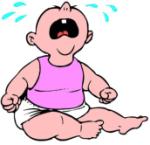 ПРИВОДЯТ К ДЕТСКИМ ИСТЕРИКАМ

                                   Ошибка № 1Позволять ребенку все. Когда ребенок не встречает ни малейшего отпора своим прихотям,  он, как ни странно, не чувствует родительской защиты. Ведь получается, ребенок сам решает, что ему необходимо, а родители лишь исполнители его воли. Бремя такой ответственности слишком тяжело для маленького человека. И следствием станут нервозность и истерики.
Ошибка № 2Не позволять ребенку ничего. Живя в постоянных ограничениях, ребенок рано или поздно постарается разорвать душные рамки. Как? Самым простым способом — скандалом.

Ошибка № 3 Быть непоследовательными. С ребенком мы каждый день (а то и в течение одного дня) ведем себя по-разному: то мы терпимы и снисходительны, то взрываемся по любому пустяку; то запрещаем лишние мультфильмы, то заняты и готовы включить их на весь вечер, лишь бы ребенок не приставал.
Ребенок не может угадать, почему вы совершаете противоречащие друг другу поступки. Родители — образец поведения для ребенка. Они формируют его границы, установки, правила жизни.  Если правила постоянно меняются? Значит, в жизни ребенка нет стабильности и ясности. Итог — истеричность.

Ошибка № 4 Не соблюдать режим. Ребенок, не имеющий четкого режима, вместе с этим не имеет ощущения стабильности жизни. Он не понимает, по каким законам существует его мир и есть ли эти законы вообще. Кроме того, без четкого режима питания и сна быстро наступает усталость и физический дискомфорт.

Ошибка № 5 Не ограничивать просмотр мультфильмов и игры на компьютере.
Развитие, которое дают мультфильмы и компьютерные игры, — мнимое. А вред вполне конкретный. Любые мультфильмы, а тем более игры как минимум очень воздействуют на процессы возбуждения, которые и без того у детей преобладают над процессами торможения.

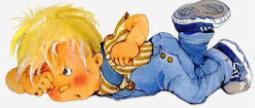 Ошибка № 6 Не наказывать ребенка. Разве можно наказывать ребенка?! Это жестокость, признак родительской слабости и пережиток прошлого! Хотите наказать — наказывайте равного себе взрослого, а не беззащитного ребенка. Максимум, что родители могут позволить себе по отношению к ребенку, — это показать ему свое недовольство. Вам близки эти распространенные сегодня убеждения? Наказания в вашей семье не приняты? Значит, ваш ребенок не будет чувствовать рамок дозволенного. Не потому, что он такой непонятливый, а потому, что вы их не установили. А без таких рамок ребенку… страшно. Поэтому он будет пытаться их найти. И прибегнет к постоянным истерикам как к самому непозволительному поведению. Может быть, так удастся  достучаться до родителей?

Ошибка № 7 Подчиняться детской истерике. Вы не можете терпеть нескончаемый крик — и выполняете желание ребенка. С этого момента ребенок начинает догадываться: его крик сильнее вашей воли.

Ошибка № 8 Кричать на ребенка. Возможно, ваш крик будет вполне результативен, и ребенок перестанет делать то, чем вас разгневал. Но таким образом вы даете ребенку хороший урок крика. Он непременно возьмет с вас пример.

Ошибка № 9 Не сдерживать негативные эмоции. А если ребенок ни при чем? Ребенок, конечно, не осудит вас за истеричность. Но такое поведение к сведению примет.

Ошибка № 10 Не обращать внимания на ребенка. У вас ведь много дел? Он-то привыкнет. И играть научится сам, и вопросы вам задавать прекратит. Но не удивляйтесь непонятно откуда взявшимся истерикам. Ваш ребенок еще надеется вызвать к себе ваше внимание.

ЦЕНИТЕ, ПОНИМАЙТЕ, УВАЖАЙТЕ И ЛЮБИТЕ СВОИХ ДЕТЕЙ!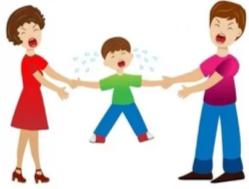 